Universidade de São Paulo – USPEscola de Engenharia de São Carlos – EESCDepartamento de Engenharia Elétrica e de ComputaçãoSEL0437 – Eficiência EnergéticaTÍTULO DO RelatórioAluno:					-----Nº USP: 				-----Aluno:					-----Nº USP: 				-----Aluno:					-----Nº USP: 				-----Docente:				Prof. Dr. José Carlos de Melo Vieira JúniorSão Carlos, <Mês> de 2019.SUMÁRIO1	Introdução e Objetivos	22	Materiais e Métodos	33	Apresentação e Análise dos Resultados	34	Conclusões	35	Referências Bibliográficas	3Introdução e ObjetivosNa Introdução deve-se contextualizar o problema e os objetivos do trabalho precisam ser definidos claramente.A formatação do texto de todo o documento deve ser letra tipo Times New Roman, tamanho 12, com espaçamento 1,5 entre linhas.As figuras e tabelas devem possuir legendas, cuja formatação está apresentada a seguir.Tabela 1 – O texto das tabelas deve ser de tamanho 10, em letra Time New Roman. Para a legenda, usar letra tamanho 9, e a legenda deve ser centralizada. As tabelas devem estar centralizadas na página.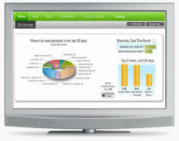 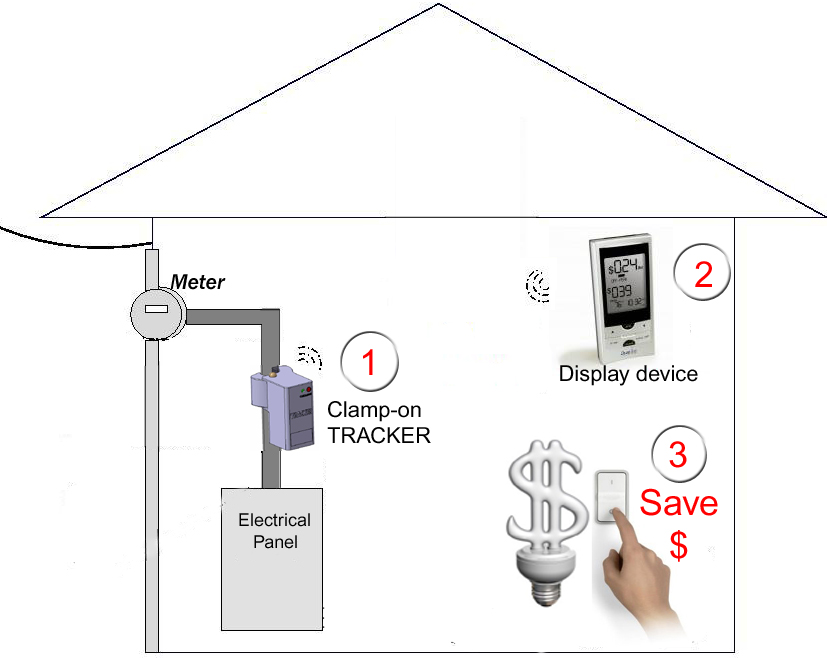 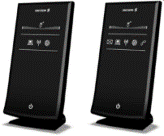 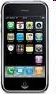 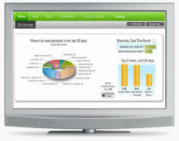 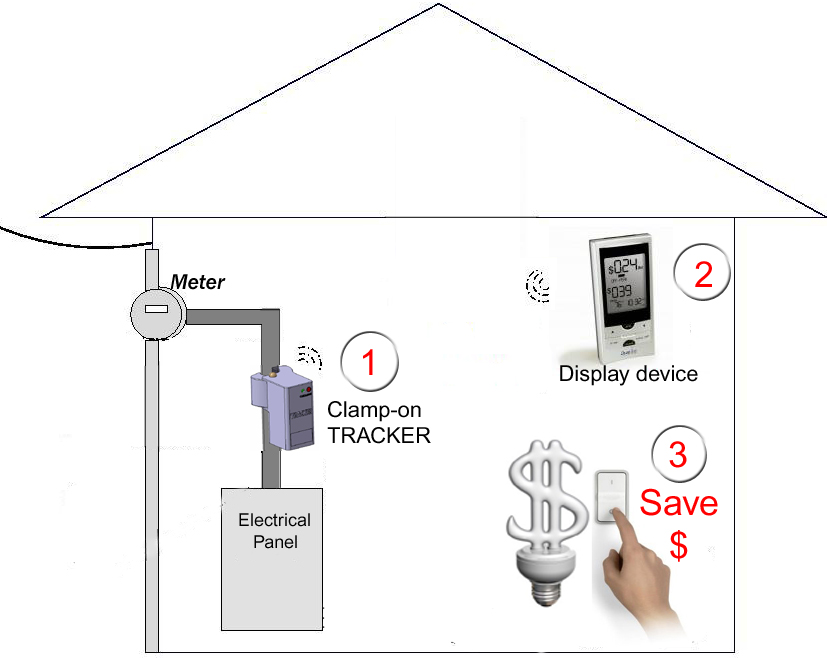 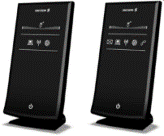 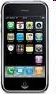 Figura 1 – As figuras devem estar centralizadas na página e o lay-out deve ser “Alinhado com o texto”. O tamanho da letra das legendas deve ser 9, em Times New Roman. A legenda também deve estar centralizada.Materiais e MétodosNesta seção devem ser descritos todos os procedimentos empregados. As equações também devem ser apresentadas.Apresentação e Análise dos ResultadosTodos os resultados apresentados devem ser comentados.ConclusõesReferências BibliográficasAs referências bibliográficas e as citações das mesmas ao longo do texto devem seguir o padrão ABNT.Cabeçalho ACabeçalho BCabeçalho CCabeçalho DCabeçalho EA11111111111111111111B2222222222222222C222222222222D222222222222F5555555555555555